Olavsstake/ St. Olavs lysestake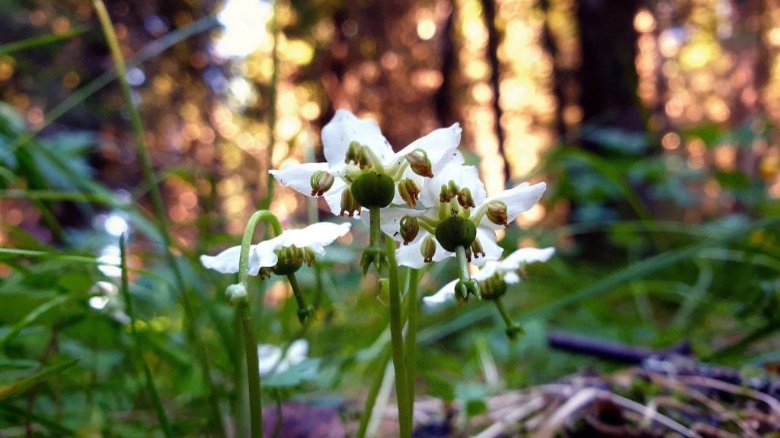 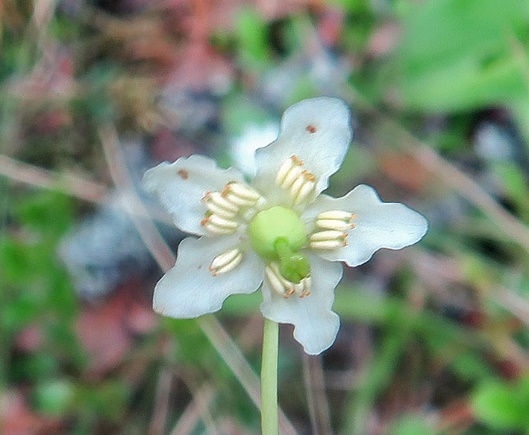 I naturfag skal dere skrive en presentasjon av blomsten Olavsstake/ St Olavs lysestake. Todelt oppgave. Dere skal presentere planten med tekst og bilde.  Hvorfor heter planten Olavstake / St Olavs lysestake? Dette skal være med i presentasjonen deres.  Finn ut om planten vokser i deres nærmiljø.Finn ut hvilke urter som ble brukt i vikingetid. Brukes disse i dagDra på tur i nærmiljøet. Plukk planten Olavsstake/ St. Olavs lysestake og andre urter som ble brukt i vikingetiden.Press den Lim den inn i presentasjonen din